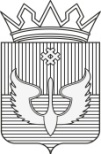 ПОСТАНОВЛЕНИЕАдминистрация Юсьвинского муниципального округаПермского края18.08.2022                                                                                                        № 467Об утверждении Перечня муниципальных программ Юсьвинского муниципального округа Пермского края  на 2023-2025 годыРуководствуясь постановлением администрации Юсьвинского муниципального округа Пермского края от 13.03.2020 № 28 «Об утверждении Порядка разработки, реализации и оценки эффективности муниципальных программ Юсьвинского  муниципального округа Пермского края», постановлением администрации Юсьвинского муниципального округа Пермского края от 08.07.2022 № 391 «Об утверждении Порядка составления проекта бюджета Юсьвинского муниципального округа Пермского края на очередной финансовый год и на плановый период», протоколом заседания рабочей группы по рассмотрению предложений для включения в перечень муниципальных программ Юсьвинского муниципального округа Пермского края на 2023 год от 11.08.2022 года, администрация Юсьвинского муниципального округа Пермского края ПОСТАНОВЛЯЕТ:	1. Утвердить прилагаемый Перечень муниципальных программ Юсьвинского муниципального округа Пермского края  на 2023-2025 годы.	2. Опубликовать настоящее постановление в газете «Юсьвинские вести» и разместить на официальном сайте муниципального образования Юсьвинский муниципальный округ Пермского края в информационно-телекоммуникационной сети «Интернет». 	3. Контроль за исполнением настоящего постановления возложить на Никулина Н.Г., заместителя главы администрации округа по экономическому развитию.И.о. главы администрации Юсьвинского муниципального округа Пермского края        			        Н.Г.НикулинУТВЕРЖДЕНпостановлением администрации Юсьвинского муниципального округаПермского краяот 18.08.2022 № 467ПЕРЕЧЕНЬмуниципальных программ Юсьвинского муниципального округа Пермского края на 2023-2025 годы№ ппНаименование муниципальной программыОтветственный исполнитель1Муниципальная программа «Совершенствование муниципального управления в Юсьвинском муниципальном округе Пермского края»Администрация Юсьвинского муниципального округа Пермского края2Муниципальная программа «Развитие образования  Юсьвинского муниципального округа Пермского края»Управление образования администрации Юсьвинского муниципального округа Пермского края3Муниципальная программа «Улучшение качества жизни населения  Юсьвинского муниципального округа Пермского края»Администрация Юсьвинского муниципального округа Пермского края4Муниципальная программа «Улучшение жилищных условий граждан, проживающих в Юсьвинском муниципальном округе Пермского края»Администрация Юсьвинского муниципального округа Пермского края5Муниципальная программа «Управление муниципальным имуществом Юсьвинского муниципального округа Пермского края»Администрация Юсьвинского муниципального округа Пермского края6Муниципальная программа «Развитие культуры, искусства и молодежной политики в Юсьвинском муниципальном округе Пермского края»Отдел культуры, молодежной политики и спорта администрации Юсьвинского муниципального округа Пермского края7Муниципальная программа «Развитие физической культуры и спорта в Юсьвинском муниципальном округе Пермского края»Отдел культуры, молодежной политики и спорта администрации Юсьвинского муниципального округа Пермского края8Муниципальная программа «Обеспечение общественной безопасности на  территории Юсьвинского муниципального округа Пермского края»Администрация Юсьвинского муниципального округа Пермского края9Муниципальная программа «Экономическое развитие Юсьвинского муниципального округа Пермского края»Администрация Юсьвинского муниципального округа Пермского края10Муниципальная программа «Территориальное развитие Юсьвинского муниципального округа Пермского края»Администрация Юсьвинского муниципального округа Пермского края11Муниципальная программа «Развитие транспортной системы  Юсьвинского муниципального округа Пермского края»Администрация Юсьвинского муниципального округа Пермского края12Муниципальная программа «Формирование комфортной городской среды на территории Юсьвинского муниципального округа Пермского края»Администрация Юсьвинского муниципального округа Пермского края13Муниципальная программа «Защита населения и территории Юсьвинского муниципального округа Пермского края от чрезвычайных ситуаций, обеспечение пожарной безопасности и безопасности людей на водных объектах»Администрация Юсьвинского муниципального округа Пермского края14Муниципальная адресная программа «Переселение граждан и снос ветхих (аварийных) домов на территории Юсьвинского муниципального округа Пермского края»Администрация Юсьвинского муниципального округа Пермского края15Муниципальная программа «Распоряжение земельными ресурсами и развитие градостроительной деятельности в Юсьвинском муниципальном округе Пермского края»Администрация Юсьвинского муниципального округа Пермского края